§532.  DefinitionsAs used in this chapter, unless the context otherwise indicates, the following terms have the following meanings.  [PL 1997, c. 713, §1 (NEW).]1.  Board.  "Board" means the InforME Board established in section 534.[PL 1997, c. 713, §1 (NEW).]1-A.  Agency fees.  "Agency fees" are fees defined in statute or agency rulemaking that the data custodian charges to provide a record or service.[PL 2011, c. 321, §1 (NEW).]2.  Data custodian.  "Data custodian" means any branch, agency or instrumentality of State Government or any agency or instrumentality of a political subdivision of the State that gathers, stores or generates public information.[PL 1997, c. 713, §1 (NEW).]2-A.  Electronic services.  "Electronic services" means services provided by InforME through electronic means.  "Electronic services" may include, but is not limited to, providing access to information, processing credential renewals, completing forms and filing documents.[PL 2003, c. 406, §1 (NEW).]2-B.  Fee service.  "Fee service" means an electronic service provided for a fee.[PL 2011, c. 321, §2 (NEW).]3.  InforME.  "InforME" means the system through which the State electronically provides public information, access to public information and electronic services to individuals, businesses and other entities.[PL 2011, c. 321, §3 (AMD).]3-A.  Network manager.  "Network manager" means the person under contract to carry out the duties described in section 535.[RR 1997, c. 2, §1 (COR).]3-B.  Portal fee.  "Portal fee" means a fee, authorized in section 534, paid by a user for a transaction.[PL 2011, c. 321, §4 (NEW).]4.  Premium services.  "Premium services" means InforME services that are available only to subscribers.  Premium services include, but are not limited to, enhanced information access or other electronic services that provide significant value to the subscriber.[PL 2011, c. 321, §5 (AMD).]5.  Public information.  "Public information" means any information that is:A.  Stored, gathered or generated in digitized form by a data custodian; and  [PL 1997, c. 713, §1 (NEW).]B.  Either:(1)  A public record under section 402, subsection 3; or(2)  Otherwise expressly authorized to be released as specified by law.  [PL 1997, c. 713, §1 (NEW).][PL 1997, c. 713, §1 (NEW).]6.  Subscriber.  "Subscriber" means an individual, business or organization who, in exchange for a fee established under section 534, subsection 5, paragraph G, subparagraph (8), receives access to premium services.[PL 2011, c. 321, §6 (AMD).]6-A.  Transaction.  "Transaction" means a transaction between a user and a data custodian involving electronic services, including but not limited to: the submission by a user of an application, registration or other document; the purchase by a user of a permit, license or other document or service; the payment of a tax, fee, fine or other charge; and the retrieval of records.[PL 2011, c. 321, §7 (NEW).]6-B.  User.  "User" means an individual, business or organization that uses electronic services, whether for a fee or at no charge.[PL 2011, c. 321, §7 (NEW).]7.  User association.  "User association" means an association:A.  Whose membership is identifiable by regular payment of association dues and regularly maintained membership lists;  [PL 1997, c. 713, §1 (NEW).]B.  That is registered with the State or is a Maine corporation; and  [PL 1997, c. 713, §1 (NEW).]C.  That exists for the purpose of advancing the common occupation or profession of its membership.  [PL 1997, c. 713, §1 (NEW).][PL 1997, c. 713, §1 (NEW).]SECTION HISTORYRR 1997, c. 2, §1 (COR). PL 1997, c. 713, §1 (NEW). PL 2003, c. 406, §§1,2 (AMD). PL 2011, c. 321, §§1-7 (AMD). The State of Maine claims a copyright in its codified statutes. If you intend to republish this material, we require that you include the following disclaimer in your publication:All copyrights and other rights to statutory text are reserved by the State of Maine. The text included in this publication reflects changes made through the First Regular and First Special Session of the 131st Maine Legislature and is current through November 1, 2023
                    . The text is subject to change without notice. It is a version that has not been officially certified by the Secretary of State. Refer to the Maine Revised Statutes Annotated and supplements for certified text.
                The Office of the Revisor of Statutes also requests that you send us one copy of any statutory publication you may produce. Our goal is not to restrict publishing activity, but to keep track of who is publishing what, to identify any needless duplication and to preserve the State's copyright rights.PLEASE NOTE: The Revisor's Office cannot perform research for or provide legal advice or interpretation of Maine law to the public. If you need legal assistance, please contact a qualified attorney.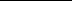 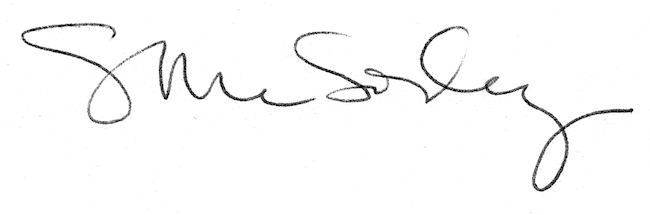 